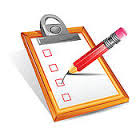 الفترات التي تقيم عليها مساعدة المشرفالفترات التي تقيم عليها المعلمة المتعاونةلقاء أخيربيئة صفيةأركانلعبة منظمةوجبة منظمةالحلقةبنود عامةالفترة2ويكون محدد(قصة وألعاب أصابع ونشيد)221122عدد الحضورلقاءملعبوجبةالحلقةبنود عامةالفترة2ويكون محدد(عرض أعمال ولعبة جماعية)2211عدد الحضور